Vocabulary: Circulatory System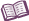 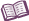 VocabularyArtery – a blood vessel that carries blood away from the heart.Except for the pulmonary artery, all arteries transport oxygen-rich blood.Atrium – either of the two upper chambers of the heart that receives blood from veins.Blood vessel – a tube in the body through which blood flows.Adult humans have over 40 billion blood vessels. Stretched end to end, they would circle the Earth four times!Capillary – a tiny blood vessel. Capillaries exchange oxygen, glucose, and other materials with body cells.Circulatory system – the body system that includes the heart, blood vessels, and blood.The circulatory system transports oxygen, nutrients, and other materials to cells.The circulatory system removes carbon dioxide, urea, and other wastes from cells.Heart – the muscular organ that pumps blood throughout the body.The human heart contains four chambers: the right atrium, the right ventricle, the left atrium, and the left ventricle.Heart valves – structures that open and close to control blood flow through the heart.Heart valves only allow blood to flow in one direction.There are four valves in the heart.The two atrioventricular valves open to allow blood to flow from the atria to the ventricles.The two semilunar valves open to allow blood to flow from the ventricles to the arteries.Platelet – a small blood cell that helps the blood to clot.Pulmonary artery – the artery that carries blood from the right ventricle to the lungs.Pulmonary vein – the vein that carries blood from the lungs to the left atrium.Red blood cell – a blood cell that carries oxygen throughout the body.Urea – a waste product in the blood that comes from the breakdown of proteins.Ventricle – either of the two lower chambers of the heart that pumps blood through arteries.Vein – a blood vessel that carries blood to the heart.Except for the pulmonary vein, all veins transport oxygen-poor blood.White blood cell – a blood cell that fights infection by destroying microscopic, disease-causing organisms. 